Appendix BNHS FIFE RETENTION AND DISPOSAL OF RECORDS SCHEDULEIntroductionThe destruction of records is an irreversible act, while the cost of preserving records worthy of permanent preservation is high and continuing. The criteria which follow are intended to give guidance on how long records should be kept for business purposes and on the identification of records of permanent value.In NHS Fife, managers must ensure that records no longer required for business are reviewed as soon as practicable under the criteria set out below so that ill-considered destruction is avoided.This Schedule identifies the minimum retention periods. The review will determine whether records are to be selected for permanent preservation, destroyed or retained for research or litigation purposes.Whenever this Schedule is used, the guidelines listed below should be followed: Local business requirements/instructions must be considered before activating retention periods in this Schedule.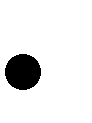   Decision/s should also be considered in light of the need to preserve records, whose use cannot be anticipated fully at the present time, but which may be of value to future generations.  Recommended minimum retention periods should be calculated from the end of the calendar or accounting year following the last entry on the document.  The selection of files for permanent preservation is partly informed by precedent (the establishment of a continuity of selection) and partly by the historical context of the subject (the informed identification of a selection). General rules should be drawn up locally using the profile of material which has already been selected, and the history of the institution or organisation (including pioneering treatments and examples of excellence) within the context of its service to the local and wider communities.  The provisions of the Data Protection Act 1998 must also be complied with.Retention and Disposal of Business or Administrative RecordsThis schedule also applies in principle to records in electronic format, such as computer files, e-mail and databases as well as to paper records per se.DOCUMENT CONTROLDOCUMENT CONTROLGP/R4GP/R4GP/R4APPENDIX BPolicy Manual/System General PolicyGeneral PolicyGeneral PolicyGeneral PolicyGeneral PolicyAuthorCorporate Records ManagerCorporate Records ManagerVersion No2.02.0ReviewerHead of Corporate ServicesHead of Corporate ServicesImplementation Date01/08/201201/08/2012ReviewerHead of Corporate ServicesHead of Corporate ServicesNext Review Date01/08/201901/08/2019ADMINISTRATIVE RECORDMINIMUM RETENTION PERIODSNOTESAccident forms10 yearsSee Litigation dossiers/Legal actions/Incident formsAccident register (RIDDOR)10 yearsSee Health & safety – Reporting of injuriesAccounts  - statutory finalpermanentAccounts - cost3 yearsAccounts – final annual master copiespermanentAccounts - minor records (including pass books, paying-in slips, cheque counterfoils, cancelled/discharged cheques, petty cash expenditure, travelling and subsistence accounts, minor vouchers, duplicate receipt books, income records, and laundry lists)3 years after completion of the auditSee Receipts for cheques bearing printed receiptsAccounts - working papers3 yearsActivity monitoring reports6 years after end of agreementSee Meeting papersAdmission, transfer and treatment of patients – policy filespermanentAdvice notes3 years after formal clearance by statutory auditorAgendasSee Meeting papersAgreementsSee ContractsApproval files  - contractspermanentApproved suppliers lists11 yearsArea health planspermanentAudit records - original documents3 years after formal clearance by statutory auditorA longer period may be required for investigative purposesAudit reports (including Management letters, VFM reports and system/final accounts memorandum)3 years after formal clearance by statutory auditorA longer period may be required for investigative purposesBank statements3 years after completion of auditBenefactions – endowments, legacies gifts etc.permanentBills of quantitySee Building and engineering worksBills, receipts6 yearsBoard papers – master setSee Meetings papersBudget monitoring reports3 yearsBudgets2 years after completion of auditBuilding and engineering workskey records (final accounts, surveys, site plans, bills of quantities)-  town and country planning matters and all formal contract documents (executed agreements, conditions of contract, specifications, "as built" record drawings and documents on the appointment and conditions of engagement of private buildings and engineering consultants)permanentInclusive of major projects abandoned or deferredBuildings - papers relating to occupationPermanent or until property demolished or disposedDoes not include Health & Safety informationCapital charges data3 years after completion of previous 5 year valuation termCapital paid invoices3 yearsSee InvoicesCash books and sheets6 yearsCircularsSee NHS CircularsComplaints10 yearsSee Litigation dossiers and Patient complaintsConferences - lectures given by staff at other conferencespermanentConferences: organised by Board - conference proceedingspermanentConferences: organised by Board - routine paperworkdestroy after conferenceConferences: other conferences attended by staff2 yearsContaminated landPermanentContracts –GP practices and others to deliver core NHS servicespermanentContracts - non sealed (Board Seal) (other) on termination6 yearsContracts - non sealed (Board Seal) (property) on termination6 yearsContracts – sealed with Board SealpermanentIncluding associated recordsCopies of out-letters (“flimsies” and letter books)1 yearCorporate & public affairs documentsPermanentSee also Board papersCorporate policiespermanentCost accountsSee AccountsCreditor payments3 yearsDatabases - demographic and epidemiological based on data supplied by NHS National Services, Information ServicesIn accordance with general policies of NHS National Services, Information Services and any specific terms and conditions imposed by them in relation to particular data setsDatabases - demographic and epidemiological based on survey dataMay be retained indefinitely if data quality and potential for future re-use justifies cost of migration / regeneration to new formats and platformsDatabases - records handling systemPermanentRetained to demonstrate implementation of established practice and procedure and provide audit trail, See also IndexesDebtors' records - cleared6 years from completion of auditDebtors' records – uncleared6 yearsDeeds of titlePermanentDelivery notes2 yearsDemand notes6 yearsDepartmental requisition and supplies formsSee IndentsDiaries - office1 year after completionDisciplinary – first written warning6 monthsDisciplinary – final written warning12 monthsDisciplinary – first and final written warning12 monthsDisciplinary – letter of dismissal10 yearsWhere action is in prospect or has been commenced, consult with legal representatives and keep in accordance with advice providedDisciplinary – Record of action taken(including details of rules breached, employee’s defence or mitigation, actions taken and reasons for it and, details of appeal and any subsequent developments6 years after leaving serviceDrawingsSee Building and engineering worksEndowmentsSee BenefactionsEngineering worksSee Building and engineering worksEnvironmental InformationPermanentEquipmentSee Products – liability /Procurement documentationEstablishment recordsmajor(including personnel files, letters of application and appointment, confirmation of qualifications/contracts, joining forms, reference & related correspondence and, termination forms)6 years after leaving serviceEstablishment records- minor(including attendance books, annual leave records, duty rosters, clock cards, timesheets)2 yearsEstimates: including supporting calculations and statistics3 yearsExpenses claimsSee Accounts - minorFinancial plans, estimates recovery plans6 yearsFunding data6 yearsGeneral ledgers6 yearsGreencodePermanentHealth & safety - Accident and incident forms10 yearsSee Litigation dossiersHealth & safety - Reporting of Injuries, Diseases & Dangerous Occurrences Regulations 1995 (RIDDOR) including Accident Register10 yearsHealth and safety – asbestos registerPermanentHealth and safety – audit forms, COSHH documentation, safety risk data sheets, risk assessments and control measures etc.10 yearsHealth promotion – core papers and visual materials relating to major initiativesObtain expert advice on permanent preservationHistory of Boards or their predecessor organisationsPermanentHistory of hospitalsPermanentHospital services files (e.g. Utilities)Obtain expert advice on permanent preservationHuman resourcesSee Establishment recordsIncident files10 yearsSee also Serious Incident FilesIncome and expenditure sheets and journals6 yearsIndemnity forms6 years after indemnity has lapsedIndents2 years after financial year referred toIndexes - file and document lists marked for permanent preservationpermanentIndexes - file and document lists not marked for permanent preservationdestroy when no longer usefulRetention may be required if they are part of audit trailsIndustrial relations (not routine)permanentInquiries involving fraud/other irregularities.10 yearsWhere action is in prospect or has been commenced, consult with legal representatives and fraud investigation unit and keep in accordance with advice providedInspection Reports - e.g. boilers, lifts etc.2 years after operational lifetime of installation/plantShould be retained indefinitely if there is any measurable risk of a liabilityInventories (non-current) of items having an operational lifetime of less than 5 years2 yearsInvoices payable (creditors)6 yearsInvoices receivable (debtors)6 yearsLand purchase and sale – deeds, leases, maps, surveys, registers etcPermanentLand purchase and sale – negotiations not completed6 yearsLand registersSee Land purchase and saleLand surveysSee Land purchase and saleLaundry listsSee Accounts - minorLeasesPermanentLeavers‟ dossiersSee Establishment records - majorLedgers6 yearsSee also General ledgersLegaciesSee BenefactionsLegal actions (adult)10 years after case settled or droppedLegal actions (child)Until age of 18 or 10 years after case settled or dropped, whichever  is laterLetters of appointmentSee Establishment records - majorLitigation dossiers - complaints including accident reports10 yearsWhere a legal action has commenced see Legal actionsMaintenance contracts6 years after terminationSee  also ContractsMaintenance request book2 years after financial year referred toManuals – operatingSee Inspection reportsManuals - policy and procedure –master copiesPermanentMapsObtain expert advice on permanent preservationMedical Equipment – operating manualsOperational lifetime of equipmentMedical equipment specifications - major items purchasedPermanentMeeting papers - duplicate copies1 yearMeeting papers – master set – Board and committees of the BoardPermanentMeeting papers – master set – Other committees, short life working groups etc3 yearsMinutes - signed master set – Board and committees of the BoardPermanentMinutes - signed master set – Other committees, short life working groups etc3 yearsMinutes – duplicate copies1 yearMortgage documents – acquisition, transfer and disposalPermanentNHS circulars – master copiesPermanentNon-exchequer funds recordsSee Income and expenditure journalsNursing home – pre April inspection reports and general correspondence5 yearsNursing home – pre April 2002 registration documents and building planspermanentThe regulation of care services was taken over by the Care Commission on 1 April 2002Option appraisals6 years after end of agreementPatient activity data3 yearsPatient complaints without litigation – children and young adultsuntil child is 18 or 10 years, whichever is laterPatient complaints without litigation –adults10 yearsPAYE records6 yearsPersonal development: Nurses – training records40 years after completion of trainingPersonal development – Study leave applications2 yearsPersonnel filesSee Establishment recordsPhotographsConsider for permanent preservationCorporate and publicity photographs, not those used for patient care purposes.See also specific subjects.PlansSee Building and engineering worksPress cuttingsobtain expert advice on permanent preservationPress Releases and release of information to the press (including photos and consent forms)3 yearsProcurement documentation7 yearsOne copy of each supplier response from short listed to tender and the contract itself.Products – liability11 yearsProject files (£250,000 and over)PermanentIncluding abandoned or deferred projectsProject files (under£250,000)6 years after completion / abandonment of projectProject team files (£250,000 and over)3 years after completion or abandonment of schemeProject team files (under£250,000)3 years after completion or abandonment of schemeProperty  - acquisitionspermanentdossiersProperty – building recordsSee Buildings and Engineering WorksProperty/Estates – Land, Building & Engineering Construction ProcurementSee Buildings and Engineering WorksProperty - cleaning and maintenance (contracts less than £100,000)6 yearsProperty - disposal dossierspermanentProperty – leasesPermanentSee LeasesProperty management systemPermanentProperty - minor contracts6 yearsProperty performancePermanentProperty – purchasespermanentProperty strategyPermanentProperty – Terriers (NHS Premises Site Information)PermanentProperty - title deedsSee Deeds of titlePublic affairs strategy, public involvement documentsSee Corporate policiesPurchase orders3 years after the financial year to which they relateQuality assurance records12 yearsQuarterly counts6 yearsReceipt for registered and recorded delivery mail2 yearsReceipts6 yearsIncludes cheques bearing printed receiptsRecord of custody and transfer of keys2 yearsRecruitment: Applications for employment – unsuccessful applicants1 year after completion of recruitment procedureRecruitment: CVs for Non Executive Directors (successful)5 years following end of term of officeRecruitment: CVs for Non Executive Directors (unsuccessful)2 yearsRecruitment: Disclosure Scotland information6 monthsSix months after the date on which recruitment or other relevant decisions have been taken.Recruitment: Job advertisements1 yearRegister of sealspermanentReports - majorpermanentRequisitions2 years after financial year referred toResearch and development(scientific, technological and medical)obtain expert advice on permanent preservationSafety Action BulletinsPermanentSalariesSee WagesScottish Executive, SFR returns etc.6 yearsSEPA Registrations, Licences and ConsentsPermanentSerious incident filesPermanentService development reports6 yearsExcluding Board reports. See Corporate policies and Corporate documentsService level agreements6 yearsSite filesSee Building and engineering worksSoftware licensesoperational lifetime of productSpecifications for work tendered6 yearsStaff RecordsSee Establishment recordsStock control reports2 yearsStores - major (ledgers etc.)6 yearsStores - minor (requisitions, issue notes, transfer vouchers, goods received books etc.)2 yearsStrategic plansPermanentStudy leave applications2 yearsSubject files (Policy)permanentFiles relating directly to the formulation of policy and major controversies must be permanently preserved. Other files should be disposed of when no longer needed.Subject files (Other)When no longer requiredSummary bed statisticspermanentSuperannuation Forms10 yearsSuperannuation - accounts and registers10 yearsSupplier correspondence6 years after termination of agreementSupplies records - minor (e.g. invitations to tender and inadmissible tenders, routine papers relating to catering and demands for furniture, equipment, stationery and other supplies)2 yearsSurveys - building and engineering worksSee Building and engineering worksTax forms6 yearsTenders (successful)See ContractsTenders (unsuccessful)6 yearsTelephone call logging stats (IP Based Telephony)2 yearsWithin eHealth Telephony onlyTelephone call recordings (IP Based Telephony)Switchboard  OOH & A&E ConsultantsAll others 2 years18 months6 months minimumWithin eHealth Telephony onlyTime sheetsSee Establishment records - minorTitle deedsSee Deeds of titleTown & country planningSee Building and engineering worksTravelling and subsistence expensesSee Accounts - minorTrust arrangements legally administered by NHS organisations  - documents describing terms of foundation/ establishment and winding uppermanentTrust arrangements legally administered by NHS organisations – other documents6 yearsVAT records6 yearsIn some instances a shorter period may be allowed, but agreement must be obtained from Customs & ExciseWages/salary records10 yearsFor superannuation purposes authorities may wish to retain such records until the subject reaches benefit ageWaiting list monitoring reports6 yearsWaste Consignment Notes– controlled wastes such as clinical/healthcare and household/domestic2 yearsWaste Consignment Notes– Special/Hazardous/ Radioactive Wastes3 yearsWaste – Duty of Care Inspection ReportsPermanent, or for life of external contractWinter business plans6 years